nCounter® Pro Analysis System Cybersecurity FAQApril 2022Cybersecurity is an important consideration for research and clinical laboratories. To help answer common questions from customers using nCounter® Pro Analysis System, we have prepared a FAQ intended for lab managers and IT administrators. The nCounter Pro Analysis System (nCounter Pro) is composed of two instruments: a Prep Station and a Digital Analyzer. The Prep Station is a liquid handling robot that removes excess reagents and binds, immobilizes, and aligns molecules in place on a cartridge, so when it is moved to the Digital Analyzer, the probes can be counted and analyzed.No. Use of the system does not require access to external networks.The system is designed to use only local area networks (LANs) for communication.  Laboratories that do not want to expose nCounter instruments to external-facing networks have the option of not networking the Digital Analyzer.Local networking of the Digital Analyzer is needed to upload CDF and RLF files via the network.Local networking of both the Prep Station and Digital Analyzer is needed to receive email notifications from the system.Each instrument (Prep Station, Digital Analyzer) has network firewall software enabled to control incoming LAN-based network traffic.The Windows 10 IoT firewall on nCounter instruments blocks all inbound traffic except the following, which the firewall treats as exceptions:No communication occurs between the Prep Station and Digital Analyzer when the system is run in Life Sciences mode.No. The nCounter Pro does not support any type of wireless communications. (WLAN and Bluetooth are not supported).Only LAN-based connectivity is supported.Yes. Data stored on the nCounter Pro is encrypted to the AES-256 standard.Additionally, the hard drive is encrypted to the TPM 2.0 standard.Only LAN-based connectivity is supported.No. The nCounter Pro does not utilize any cloud-based storage or retrieval of data.All data generated by the system is stored locally.Customers must download data directly from the system or arrange to copy files from the system’s dedicated export directory to a network folder using SSH/SFTP. The nCounter Pro uses a more stringent form of data security than anti-virus and anti-malware.Both systems use Windows Defender Application Control (WDAC), which allows only NanoString-approved operations and programs to run. This prevents all unauthorized executables, scripts, and code from running, providing robust protection from viruses and malware and protects the system from unauthorized software or manipulation from external sources.Because this effectively represents a closed environment, standard anti-virus products and anti-virus updates are not needed. The software architecture of the system prevents all end-users from seeing or accessing the underlying Windows operating system.The system uses a custom shell on both the Prep Station and Digital Analyzer to prevent customer end-users from accessing the Microsoft Windows 10 IoT operating system on the Digital Analyzer and Prep Station instruments.The nCounter software application that runs on the Prep Station and Digital Analyzer instruments is the graphical user interface and serve as the custom shell. When the Prep Station and Digital Analyzer instruments boot up, this custom shell prevents the user from accessing the Windows operating system. The custom shell “locks down” the operating system by altering the interactive logon procedure. For example, if a user attempts to enter CTRL+ALT+DELETE, they would discover that this keystroke combination is disabled.
Yes. The Windows firewall on Prep Station and Digital Analyzer instruments is configured by NanoString to strictly limit the communication of Windows programs and services on each instrument.All Windows programs and services are blocked from communicating unless they use a port specified as an exception in the firewall (see table under Question 2).Since the nCounter Pro uses a custom shell and whitelisting to protect the system from unauthorized modifications, you will not be able to independently install OS patches or any third-party applications. Users should consult NanoString Technical Services (support@nanostring.com) regarding OS patches for their system.User logins are optional on systems but may be set to required depending on how it is configuration by the customer’s system administrator.System administrators may configure their system to require logins, as desired.Once a system has been configured to require logins, user logins are necessary to operate instruments, view/download data, and access administrative or maintenance functionality.NanoString designed both the Prep Station and Digital Analyzer instruments so runs can be initiated only if the operator is standing in front of the instrument. Remote instrument operation is not supported.Yes, a network security appliance can be used in conjunction with the nCounter Pro.  The appliance would be installed between the nCounter Pro and the existing network per the schematic shown below:For the nCounter Pro to operate correctly in this configuration, the appliance would need to be configured with the following ports accessible:NOTE:	To ensure full functionality, it is recommended that a DNS entry be created that maps the system name, i.e., the serial number of the digital analyzer, to the IP address of the network security appliance.Contact NanoString at Support@nanostring.com.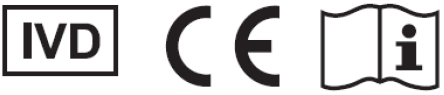 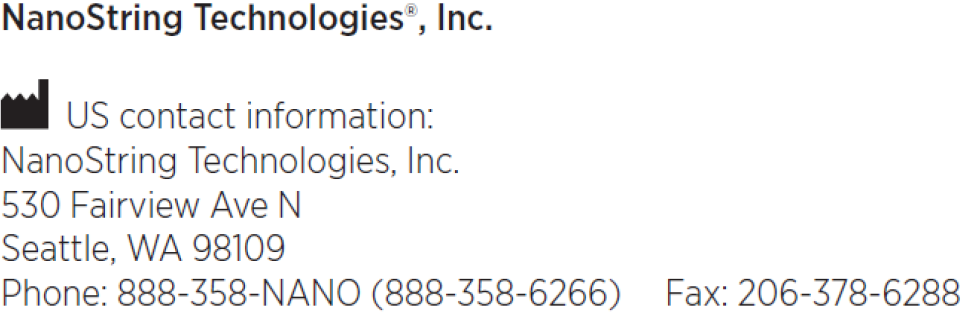 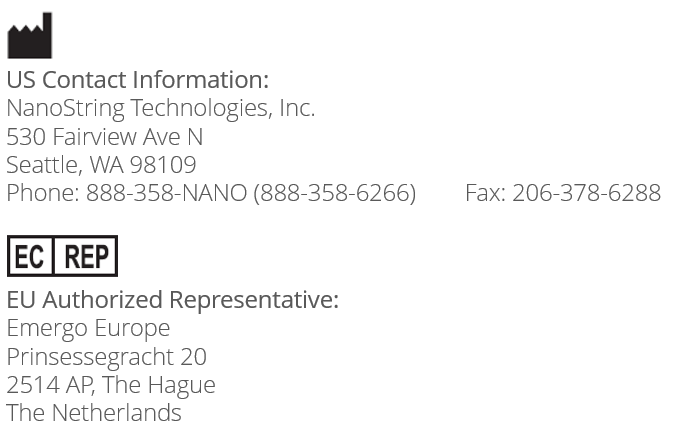 © 2022 NanoString Technologies, Inc. All rights reserved. NanoString, NanoString Technologies, and nCounter are trademarks and/or registered trademarks of NanoString Technologies, Inc. in the United States and/or other countries.InstrumentTypeDescription of Permitted PortPortDigital AnalyzerPortFTP TCP 20, TCP 21Digital AnalyzerPortHTTPSTCP 443Digital AnalyzerPortSQL Server Default InstanceTCP 1433Digital AnalyzerPortnCounter framework lock web serviceTCP 8090Digital AnalyzerPortnCounter framework service Web appTCP 4430Digital AnalyzerPortnCounter framework WCF service hostTCP 8525Digital AnalyzerPortnCounter framework secure file transferTCP 22Digital AnalyzerPortnCounter framework SQL server connection portTCP 3306Digital AnalyzerPortnCounter Web app port (non-applicable for systems configured with only Life Sciences mode)TCP 8080Digital AnalyzerServiceFile and Printer SharingTCP 139, TCP 445, UDP 137, UDP 138Digital AnalyzerServiceUPnP framework (subnet scope)TCP 2869, UDP 1900Prep StationServiceFile and Printer SharingTCP 139, TCP 445, UDP 137, UDP 138Prep StationServiceUPnP framework (subnet scope)TCP 2869, UDP 1900SourceTypeDescription of Permitted PortPortInbound TrafficPortFTP TCP 20Inbound TrafficPortSSH/SFTPTCP 21Inbound TrafficPortnCounter framework service Web appTCP 4430Outbound TrafficPortMailTCP 25, TCP 587Outbound TrafficPortDNSTCP 53Traffic on the NanoString Instrument SideSee table in Section 2 above.See table in Section 2 above.See table in Section 2 above.